DAFTAR PUSTAKALAMPIRANLampiran 1. Lembar KuesionerLEMBAR KUESIONERPerihal		         :  Permohonan Pengisian KuesionerJudul Penelitian       :	Pengaruh Work Life Balance, Lingkungan Kerja, Dan Budaya Organisasi Terhadap Kepuasan Kerja Karyawan Di PT. PLN (Persero) Unit Pelaksana Pelayanan Pelanggan (UP3) Tegal.Kepada Yth,Sdr/i RespondenDi TempatDengan Hormat, Berhubungan dengan penyelesaian tugas akhir sebagai mahasiswa Program Strata Satu (S1) Fakultas Ekonomi Dan Bisnis Universitas Pancasakti Tegal maka saya :Nama		:  Nisa AprilianiNIM		:  4118500058Fakultas	:  Ekonomi dan Bisnis (Program Studi Manajemen)Adapun data yang kami sajikan adalah sesuai dengan kondisi yang dirasakan saudara sekarang ini. Kami akan menjaga kerahasiaan karena data ini hanya untuk kepentingan dalam penelitian. Setiap respon jawaban yang diberikan adalah bantuan yang sangat membantu dalam penelitian ini.Atas perhatian dan bantuannya yang sangat berharga, kami mengucapkan terima kasih.Tegal,                       2023Hormat Saya,Nisa AprilianiKARAKTERISTIK RESPONDENJenis Kelamin				Laki-lakiPerempuan	Usia					    			    21 tahun - 30 tahun30 tahun - 40 tahun	> 40 tahun Pendidikan TerakhirSMA/ SederajatD3S1Petunjuk PengisianBerikan tanda check list () pada pilihan salah satu jawaban yang sesuai dengan pendapat saudara.Kepuasan Kerja  (Y)Work life balance (X1)Lingkungan kerja (X2)Budaya organisasi (X3)Lampiran 2. Tabulasi Uji Coba Intrumen Variabel Kepuasan KerjaLampiran 3. Tabulasi Uji Coba Intrumen Variabel Work Life BalanceLampiran 4. Tabulasi Uji Coba Intrumen Variabel Lingkungan KerjaLampiran 5. Tabulasi Uji Coba Intrumen Variabel Budaya OrganisasiLampiran 6. Hasil MSI Intrumen Uji Coba Variabel Kepuasan KerjaLampiran 7. Hasil MSI Intrumen Uji Coba Variabel Work Life BalanceLampiran 8. Hasil MSI Intrumen Uji Coba Variabel Lingkungan KerjaLampiran 9. Hasil MSI Intrumen Uji Coba Variabel Budaya OrganisasiLampiran 10. Hasil Uji Validitas Variabel Kepuasan KerjaLampiran 11. Hasil Uji Validitas Variabel Work Life BalanceLampiran 12. Hasil Uji Validitas Variabel Lingkungan KerjaLampiran 13. Hasil Uji Validitas Variabel Budaya OrganisasiLampiran 14. Hasil Uji Reliabilitas Variabel Kepuasan KerjaLampiran 15. Hasil Uji Reliabilitas Variabel Work Life BalanceLampiran 16. Hasil Uji Reliabilitas Variabel Lingkungan KerjaLampiran 17. Hasil Uji Reliabilitas Variabel Budaya OrganisasiLampiran 18. Tabulasi Penelitian Variabel Kepuasan KerjaLampiran 19. Tabulasi Penelitian Variabel Work Life BalanceLampiran 20. Tabulasi Penelitian Variabel Lingkungan KerjaLampiran 21. Tabulasi Penelitian Variabel Budaya OrganisasiLampiran 22. Hasil MSI Variabel Kepuasan KerjaLampiran 23. Hasil MSI Variabel Work Life Balance Lampiran 24. Hasil MSI Variabel Lingkungan Kerja Lampiran 25. Hasil MSI Variabel Budaya OrganisasiLampiran 26. Output Hasil SPSSAnalisis deskriPT.if statistikUji multikolinieritasUji normalitas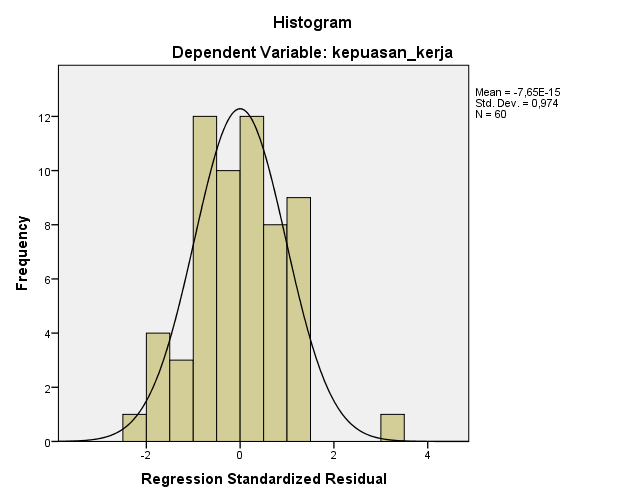 \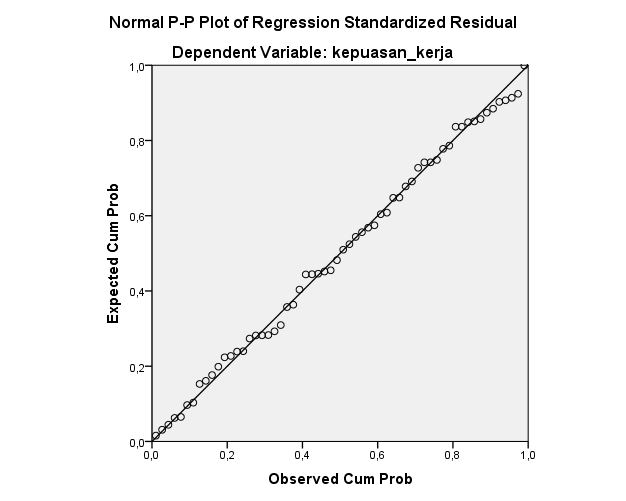 Uji heteroskedastisitas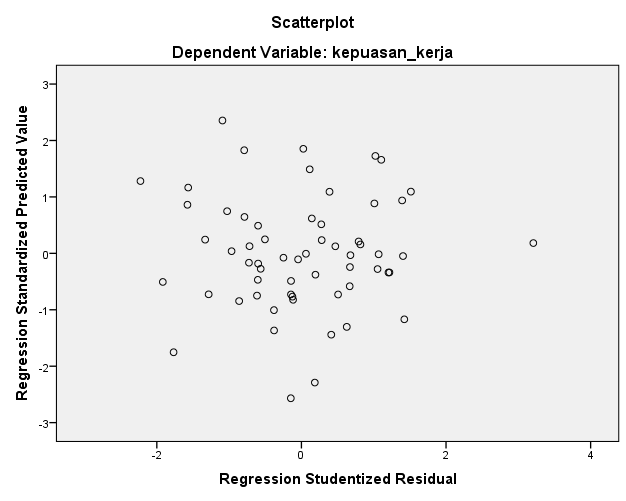 Uji regresi linier bergandaUji koefisien determinasiUji F simultanUji t parsialLampiran 27. Distribusi Nilai rtabel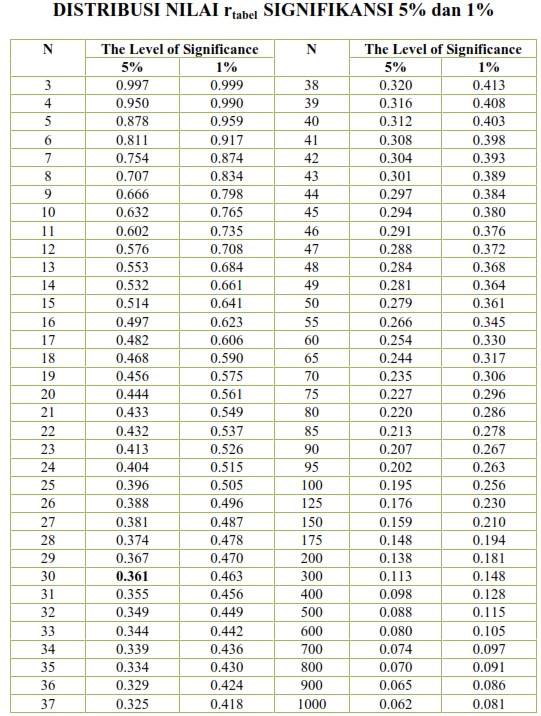 NoPernyataanSTSTSNSSS1.Pekerjaan menarik sehingga tidak membosankan2.Mengerjakan pekerjaan yang monoton3.Selalu bertanggung jawab terhadap pekerjaan yang dikerjaakan4.Pekerjaan yang diberikan tidak sesuai dengan kemampuan yang dimiliki5.Gaji yang diterima sesuai dengan standar yang berlaku6.Setiap karyawan memiliki peluang promosi dalam pekerjaan7.Karyawan memiliki kesempatan untuk mengembangkan kemampuan dan keterampilan yang dimiliki8.Pimpinan selalu memberikan bantuan setiap ada masalah9.Pimpinan memberikan dukungan dan motivasi kepada setiap karyawan10.Dapat berkomunikasi baik dengan rekan kerja untuk mencapai tujuan organisasi11.Antar karyawan dapat bekerja sama dengan baik untuk menyelesaikan pekerjaanNoPernyataanSTSTSNSSS1.Jumlah jam kerja yang diperoleh sesuai dengan ketentuan dan standar yang berlaku di perusahaan2.Jumlah waktu istirahat bekerja yang diperoleh sesuai dengan ketentuan dan standar yang berlaku di perusahaan3.Jumlah waktu bekerja dan istirahat sudah seimbang4.Mampu membagi waktu antara pekerjaan dan waktu untuk keluarga5.Bekerja secara profesional tanpa membawa urusan pribadi ke dalam pekerjaan6.Berperan aktif dalam kegiatan di dalam dan luar pekerjaan7.Memiliki rasa tanggung jawab dan loyal terhadap pekerjaan dan perusahaan8.Peran antara pekerjaan dan keluarga saling mendukung9.Merasa puas dengan apa yang sudah didapatkan selama ini dalam pekerjaan10.Keluarga mendukung karir dan pekerjaanNoPernyataanSTSTSNSSS1.Penerangan di tempat kerja baik2.Penerangan yang ada di ruang kerja telah sesuai dengan kebutuhan3.Lingkungan kerja tenang dan tidak bising4.Keamanan ditempat kerja membuat bekerja dengan nyaman5.Adanya petugas keamanan dilingkungan perusahaan membuat merasa aman6.Terciptanya hubungan yang harmonis antar karyawan maupun karyawan dengan atasan7.Menganggap rekan kerja seperti keluarga sendiri8.Terjalinnya hubungan yang baik dan saling membantu antar karyawan sehingga pekerjaan dapat selesai lebih cepat9.Lingkungan kerja yang kondusif mendukung kelancaran pelaksanaan pekerjaan10.Peralatan kerja dapat digunakan dengan kondisi baik, layak dan memadai untuk mendukung menyelesaikan pekerjaanNoPernyataanSTSTSNSSS1.Pimpinan memberikan kebebasan pada setiap karyawan dalam mengungkapakan pendapatnya2.Pimpinan memberikan kebebasan pada setiap karyawan dalam menciptakan ide-ide baru dalam melakukan pekerjaan untuk memajukan perusahaan 3.Berani mengambil resiko dalam pengambilan keputusan yang berhubungan dengan pekerjaan 4.Mencapai target tanpa melupakan sistem dan prosedur5.Hasil pekerjaan merupakan tolak ukur penilaian kinerja karyawan dalam perusahaan6.Memberi dan menerima informasi yang benar sesama karyawan untuk kepentingan bersama7.Memiliki kemauan yang kuat dalam menjalankan tugas8.Perusahaan memberikan penghargaan, kenaikan gaji atau promosi didasarkan pada prestasi kerja karyawan9.Mempertimbangkan pada suatu detail yang teliti terhadap pekerjaan10.Menekankan pada hasil kerja , tetapi tetap memperhatikan proses kerja untuk mencapai hasil yang optimalKode respKepuasan KerjaKepuasan KerjaKepuasan KerjaKepuasan KerjaKepuasan KerjaKepuasan KerjaKepuasan KerjaKepuasan KerjaKepuasan KerjaKepuasan KerjaKepuasan KerjaYKode respKK.1KK.2KK.3KK.4KK.5KK.6KK.7KK.8KK.9KK.10KK.11YR-015444444554548R-024445444455447R-034544444544547R-045545545534550R-055544444444547R-065555454555553R-074444543454445R-084434444444443R-094434434433440R-105445543355548R-114444445555549R-124444443344442R-135444443333542R-144455555555452R-154444453455446R-165544543544548R-175455555555453R-184455555555452R-195455555553552R-205544445444548R-215544443444445R-224433333333436R-234455545555451R-244454454544447R-254444443444544R-264445352544545R-274454444444445R-284443344444442R-294455555555452R-304455555544450Kode respWork Life BalanceWork Life BalanceWork Life BalanceWork Life BalanceWork Life BalanceWork Life BalanceWork Life BalanceWork Life BalanceWork Life BalanceWork Life BalanceX1Kode respWLB.1WLB.2WLB.3WLB.4WLB.5WLB.6WLB.7WLB.8WLB.9WLB.10X1R-01444453344338R-02544445555546R-03444454445442R-04354555445545R-05344445533439R-06345454555343R-07444345545442R-08444444544441R-09443444443438R-10554334453541R-11344554433439R-12344334442435R-13544335344540R-14455555545346R-15544344444440R-16454445453341R-17455555544446R-18355555455446R-19555554554447R-20544544555546R-21444345343337R-22433335354437R-23554555545548R-24445454443441R-25544344434439R-26534353554340R-27444445554544R-28434445334438R-29455555354445R-30355555555548Kode respLingkungan KerjaLingkungan KerjaLingkungan KerjaLingkungan KerjaLingkungan KerjaLingkungan KerjaLingkungan KerjaLingkungan KerjaLingkungan KerjaLingkungan KerjaX2Kode respLK.1LK.2LK.3LK.4LK.5LK.6LK.7LK.8LK.9LK.10X2R-01334355554441R-02334344535438R-03444554534442R-04445555555548R-05543444544441R-06555555555449R-07334435554541R-08345554544443R-09345453334438R-10434445555544R-11544445555546R-12344454344540R-13444434445440R-14555555555348R-15434444444439R-16544455555547R-17555554444546R-18555544444444R-19555554434343R-20455555443545R-21444445334540R-22333334444435R-23555554344444R-24455553335543R-25344454545543R-26554554445546R-27445444345441R-28444444444440R-29554444444442R-30555554344444Kode respBudaya OrganisasiBudaya OrganisasiBudaya OrganisasiBudaya OrganisasiBudaya OrganisasiBudaya OrganisasiBudaya OrganisasiBudaya OrganisasiBudaya OrganisasiBudaya OrganisasiX3Kode respBO.1BO.2BO.3BO.4BO.5BO.6BO.7BO.8BO.9BO.10X3R-01544334555543R-02444334344538R-03454544434542R-04554444555546R-05554555555448R-06555555555550R-07444333555541R-08443333444436R-09443434333334R-10544444555545R-11444455555546R-12444334435539R-13544444545544R-14445555454445R-15444444444440R-16554454535545R-17545555544547R-18445554454545R-19545555453445R-20554444555546R-21554444535544R-22443333444436R-23445554444443R-24445544433440R-25444333345336R-26444554455343R-27445445434441R-28444444444440R-29445554344442R-30445554444443Kode respKepuasan KerjaKepuasan KerjaKepuasan KerjaKepuasan KerjaKepuasan KerjaKepuasan KerjaKepuasan KerjaKepuasan KerjaKepuasan KerjaKepuasan KerjaKepuasan KerjaYKode respSuccesive IntervalSuccesive IntervalSuccesive IntervalSuccesive IntervalSuccesive IntervalSuccesive IntervalSuccesive IntervalSuccesive IntervalSuccesive IntervalSuccesive IntervalSuccesive IntervalYKode resp54444445545YR-015,6214,0004,4234,4584,3784,5494,2275,4125,5224,3365,60252,529R-024,0004,0004,4235,9054,3784,5494,2274,1145,5225,7054,00050,824R-034,0005,7114,4234,4584,3784,5494,2275,4124,2044,3365,60251,300R-045,6215,7114,4235,9055,7824,5495,3185,4123,0004,3365,60255,660R-055,6215,7114,4234,4584,3784,5494,2274,1144,2044,3365,60251,623R-065,6215,7115,8465,9054,3786,0304,2275,4125,5225,7055,60259,961R-074,0004,0004,4234,4585,7824,5493,2624,1145,5224,3364,00048,446R-084,0004,0003,0004,4584,3784,5494,2274,1144,2044,3364,00045,266R-094,0004,0003,0004,4584,3783,0004,2274,1143,0003,0004,00041,176R-105,6214,0004,4235,9055,7824,5493,2623,0005,5225,7055,60253,372R-114,0004,0004,4234,4584,3784,5495,3185,4125,5225,7055,60253,368R-124,0004,0004,4234,4584,3784,5493,2623,0004,2044,3364,00044,610R-135,6214,0004,4234,4584,3784,5493,2623,0003,0003,0005,60245,293R-144,0004,0005,8465,9055,7826,0305,3185,4125,5225,7054,00057,521R-154,0004,0004,4234,4584,3786,0303,2624,1145,5225,7054,00049,893R-165,6215,7114,4234,4585,7824,5493,2625,4124,2044,3365,60253,360R-175,6214,0005,8465,9055,7826,0305,3185,4125,5225,7054,00059,142R-184,0004,0005,8465,9055,7826,0305,3185,4125,5225,7054,00057,521R-195,6214,0005,8465,9055,7826,0305,3185,4125,5223,0005,60258,039R-205,6215,7114,4234,4584,3784,5495,3184,1144,2044,3365,60252,713R-215,6215,7114,4234,4584,3784,5493,2624,1144,2044,3364,00049,056R-224,0004,0003,0003,0003,0003,0003,2623,0003,0003,0004,00036,262R-234,0004,0005,8465,9055,7824,5495,3185,4125,5225,7054,00056,040R-244,0004,0005,8464,4584,3786,0304,2275,4124,2044,3364,00050,891R-254,0004,0004,4234,4584,3784,5493,2624,1144,2044,3365,60247,326R-264,0004,0004,4235,9053,0006,0302,0005,4124,2044,3365,60248,913R-274,0004,0005,8464,4584,3784,5494,2274,1144,2044,3364,00048,111R-284,0004,0004,4233,0003,0004,5494,2274,1144,2044,3364,00043,853R-294,0004,0005,8465,9055,7826,0305,3185,4125,5225,7054,00057,521R-304,0004,0005,8465,9055,7826,0305,3185,4124,2044,3364,00054,834Kode respwork life balancework life balancework life balancework life balancework life balancework life balancework life balancework life balancework life balancework life balanceX1Kode respSuccesive IntervalSuccesive IntervalSuccesive IntervalSuccesive IntervalSuccesive IntervalSuccesive IntervalSuccesive IntervalSuccesive IntervalSuccesive IntervalSuccesive IntervalX1Kode respWLB.1WLB.2WLB.3WLB.4WLB.5WLB.6WLB.7WLB.8WLB.9WLB.10X1R-014,2234,4234,6414,1165,4663,0003,0004,2484,1393,00040,256R-025,4714,4234,6414,1164,1595,6855,3085,5805,3185,63250,332R-034,2234,4234,6414,1165,4664,2694,0914,2485,3184,30945,102R-043,0005,8464,6415,2505,4665,6854,0914,2485,3185,63249,176R-053,0004,4234,6414,1164,1595,6855,3083,0003,1374,30941,776R-063,0004,4236,1724,1165,4664,2695,3085,5805,3183,00046,652R-074,2234,4234,6413,0004,1595,6855,3084,2485,3184,30945,312R-084,2234,4234,6414,1164,1594,2695,3084,2484,1394,30943,833R-094,2234,4233,0004,1164,1594,2694,0914,2483,1374,30939,973R-105,4715,8464,6413,0003,0004,2694,0915,5803,1375,63244,666R-113,0004,4234,6415,2505,4664,2694,0913,0003,1374,30941,585R-123,0004,4234,6413,0003,0004,2694,0914,2482,0004,30936,980R-135,4714,4234,6413,0003,0005,6853,0004,2484,1395,63243,239R-144,2235,8466,1725,2505,4665,6855,3084,2485,3183,00050,515R-155,4714,4234,6413,0004,1594,2694,0914,2484,1394,30942,749R-164,2235,8464,6414,1164,1595,6854,0915,5803,1373,00044,476R-174,2235,8466,1725,2505,4665,6855,3084,2484,1394,30950,645R-183,0005,8466,1725,2505,4665,6854,0915,5805,3184,30950,716R-195,4715,8466,1725,2505,4664,2695,3085,5804,1394,30951,810R-205,4714,4234,6415,2504,1594,2695,3085,5805,3185,63250,050R-214,2234,4234,6413,0004,1595,6853,0004,2483,1373,00039,515R-224,2233,0003,0003,0003,0005,6853,0005,5804,1394,30938,936R-235,4715,8464,6415,2505,4665,6855,3084,2485,3185,63252,864R-244,2234,4236,1724,1165,4664,2694,0914,2483,1374,30944,453R-255,4714,4234,6413,0004,1594,2694,0913,0004,1394,30941,501R-265,4713,0004,6413,0005,4663,0005,3085,5804,1393,00042,605R-274,2234,4234,6414,1164,1595,6855,3085,5804,1395,63247,905R-284,2233,0004,6414,1164,1595,6853,0003,0004,1394,30940,271R-294,2235,8466,1725,2505,4665,6853,0005,5804,1394,30949,670R-303,0005,8466,1725,2505,4665,6855,3085,5805,3185,63253,257Kode resplingkungan kerjalingkungan kerjalingkungan kerjalingkungan kerjalingkungan kerjalingkungan kerjalingkungan kerjalingkungan kerjalingkungan kerjalingkungan kerjaX2Kode respSuccesive IntervalSuccesive IntervalSuccesive IntervalSuccesive IntervalSuccesive IntervalSuccesive IntervalSuccesive IntervalSuccesive IntervalSuccesive IntervalSuccesive IntervalX2Kode respLK.1LK.2LK.3LK.4LK.5LK.6LK.7LK.8LK.9LK.10X2R-013,0003,0004,4113,0005,4496,0305,2205,6324,6764,45844,876R-023,0003,0004,4113,0004,1014,5495,2203,0006,1934,45840,932R-034,0594,1774,4115,6635,4494,5495,2203,0004,6764,45845,662R-044,0594,1775,8475,6635,4496,0305,2205,6326,1935,90554,176R-055,1984,1773,0004,2884,1014,5495,2204,3094,6764,45843,976R-065,1985,4265,8475,6635,4496,0305,2205,6326,1934,45855,116R-073,0003,0004,4114,2883,0006,0305,2205,6324,6765,90545,163R-083,0004,1775,8475,6635,4494,5495,2204,3094,6764,45847,348R-093,0004,1775,8474,2885,4493,0003,0003,0004,6764,45840,896R-104,0593,0004,4114,2884,1016,0305,2205,6326,1935,90548,840R-115,1984,1774,4114,2884,1016,0305,2205,6326,1935,90551,156R-123,0004,1774,4114,2885,4494,5493,0004,3094,6765,90543,765R-134,0594,1774,4114,2883,0004,5494,0504,3096,1934,45843,494R-145,1985,4265,8475,6635,4496,0305,2205,6326,1933,00053,659R-154,0593,0004,4114,2884,1014,5494,0504,3094,6764,45841,902R-165,1984,1774,4114,2885,4496,0305,2205,6326,1935,90552,504R-175,1985,4265,8475,6635,4494,5494,0504,3094,6765,90551,073R-185,1985,4265,8475,6634,1014,5494,0504,3094,6764,45848,278R-195,1985,4265,8475,6635,4494,5494,0503,0004,6763,00046,859R-204,0595,4265,8475,6635,4496,0304,0504,3093,0005,90549,739R-214,0594,1774,4114,2884,1016,0303,0003,0004,6765,90543,649R-223,0003,0003,0003,0003,0004,5494,0504,3094,6764,45837,042R-235,1985,4265,8475,6635,4494,5493,0004,3094,6764,45848,575R-244,0595,4265,8475,6635,4493,0003,0003,0006,1935,90547,543R-253,0004,1774,4114,2885,4494,5495,2204,3096,1935,90547,502R-265,1985,4264,4115,6635,4494,5494,0504,3096,1935,90551,154R-274,0594,1775,8474,2884,1014,5493,0004,3096,1934,45844,981R-284,0594,1774,4114,2884,1014,5494,0504,3094,6764,45843,079R-295,1985,4264,4114,2884,1014,5494,0504,3094,6764,45845,467R-305,1985,4265,8475,6635,4494,5493,0004,3094,6764,45848,575Kode respbudaya organisasibudaya organisasibudaya organisasibudaya organisasibudaya organisasibudaya organisasibudaya organisasibudaya organisasibudaya organisasibudaya organisasiX3Kode respSuccesive IntervalSuccesive IntervalSuccesive IntervalSuccesive IntervalSuccesive IntervalSuccesive IntervalSuccesive IntervalSuccesive IntervalSuccesive IntervalSuccesive IntervalX3Kode respBO.1BO.2BO.3BO.4BO.5BO.6BO.7BO.8BO.9BO.10X3R-015,6214,0004,4233,0003,0004,4715,5805,2785,6075,55346,533R-024,0004,0004,4233,0003,0004,4713,0004,0934,2435,55339,783R-034,0005,7114,4235,2784,0594,4714,2483,0004,2435,55344,985R-045,6215,7114,4234,0934,0594,4715,5805,2785,6075,55350,396R-055,6215,7114,4235,2785,1985,9265,5805,2785,6074,19652,819R-065,6215,7115,8465,2785,1985,9265,5805,2785,6075,55355,598R-074,0004,0004,4233,0003,0003,0005,5805,2785,6075,55343,441R-084,0004,0003,0003,0003,0003,0004,2484,0934,2434,19636,780R-094,0004,0003,0004,0933,0004,4713,0003,0003,0003,00034,564R-105,6214,0004,4234,0934,0594,4715,5805,2785,6075,55348,685R-114,0004,0004,4234,0935,1985,9265,5805,2785,6075,55349,658R-124,0004,0004,4233,0003,0004,4714,2483,0005,6075,55341,302R-135,6214,0004,4234,0934,0594,4715,5804,0935,6075,55347,500R-144,0004,0005,8465,2785,1985,9264,2485,2784,2434,19648,212R-154,0004,0004,4234,0934,0594,4714,2484,0934,2434,19641,826R-165,6215,7114,4234,0935,1984,4715,5803,0005,6075,55349,258R-175,6214,0005,8465,2785,1985,9265,5804,0934,2435,55351,338R-184,0004,0005,8465,2785,1984,4714,2485,2784,2435,55348,114R-195,6214,0005,8465,2785,1985,9264,2485,2783,0004,19648,591R-205,6215,7114,4234,0934,0594,4715,5805,2785,6075,55350,396R-215,6215,7114,4234,0934,0594,4715,5803,0005,6075,55348,118R-224,0004,0003,0003,0003,0003,0004,2484,0934,2434,19636,780R-234,0004,0005,8465,2785,1984,4714,2484,0934,2434,19645,573R-244,0004,0005,8465,2784,0594,4714,2483,0003,0004,19642,098R-254,0004,0004,4233,0003,0003,0003,0004,0935,6073,00037,123R-264,0004,0004,4235,2785,1984,4714,2485,2785,6073,00045,502R-274,0004,0005,8464,0934,0595,9264,2483,0004,2434,19643,611R-284,0004,0004,4234,0934,0594,4714,2484,0934,2434,19641,826R-294,0004,0005,8465,2785,1984,4713,0004,0934,2434,19644,325R-304,0004,0005,8465,2785,1984,4714,2484,0934,2434,19645,573CorrelationsCorrelationsCorrelationsCorrelationsCorrelationsCorrelationsCorrelationsCorrelationsCorrelationsCorrelationsCorrelationsCorrelationsCorrelationsCorrelationsitem_1item_2item_3item_4item_5item_6item_7item_8item_9item_10item_11totalitem_1Pearson Correlation1,549**,325,389*,259,261,158,199,069,595**,242,651**item_1Sig. (2-tailed),002,080,033,166,164,406,293,687,000,155,000item_1N303030303030303030303030item_2Pearson Correlation,549**1,591**,749**,644**-,029-,188-,178,146,633**,172,611**item_2Sig. (2-tailed),002,001,000,000,880,319,347,395,000,315,000item_2N303030303030303030303030item_3Pearson Correlation,325,591**1,605**,529**,770**,508**,578**,538**,465**,221,773**item_3Sig. (2-tailed),080,001,000,003,000,004,001,002,010,196,000item_3N303030303030303030303030item_4Pearson Correlation,389*,749**,605**1,653**,617**,396*,512**,492**,515**,118,787**item_4Sig. (2-tailed),033,000,000,000,000,030,004,006,004,494,000item_4N303030303030303030303030item_5Pearson Correlation,259,644**,529**,653**1,360,521**,389*,436*,358-,276,702**item_5Sig. (2-tailed),166,000,003,000,050,003,033,016,052,103,000item_5N303030303030303030303030item_6Pearson Correlation,261-,029,770**,617**,3601,273,587**,554**,484**-,012,715**item_6Sig. (2-tailed),164,880,000,000,050,144,001,002,007,944,000item_6N303030303030303030303030item_7Pearson Correlation,158-,188,508**,396*,521**,2731,539**,299,305-,020,605**item_7Sig. (2-tailed),406,319,004,030,003,144,002,108,101,907,000item_7N303030303030303030303030item_8Pearson Correlation,199-,178,578**,512**,389*,587**,539**1,386*,345,150,728**item_8Sig. (2-tailed),293,347,001,004,033,001,002,035,062,381,000item_8N303030303030303030303030item_9Pearson Correlation,069,146,538**,492**,436*,554**,299,386*1,754**,149,660**item_9Sig. (2-tailed),687,395,002,006,016,002,108,035,000,385,000item_9N303030303030303030303030item_10Pearson Correlation,595**,633**,465**,515**,358,484**,305,345,754**1,316,624**item_10Sig. (2-tailed),000,000,010,004,052,007,101,062,000,061,000item_10N303030303030303030303030item_11Pearson Correlation,242,172,221,118-,276-,012-,020,150,149,3161,358*item_11Sig. (2-tailed),155,315,196,494,103,944,907,381,385,061,032item_11N303030303030303030303030totalPearson Correlation,651**,611**,773**,787**,702**,715**,605**,728**,660**,624**,358*1totalSig. (2-tailed),000,000,000,000,000,000,000,000,000,000,032totalN303030303030303030303030**. Correlation is significant at the 0.01 level (2-tailed).**. Correlation is significant at the 0.01 level (2-tailed).**. Correlation is significant at the 0.01 level (2-tailed).**. Correlation is significant at the 0.01 level (2-tailed).**. Correlation is significant at the 0.01 level (2-tailed).**. Correlation is significant at the 0.01 level (2-tailed).**. Correlation is significant at the 0.01 level (2-tailed).**. Correlation is significant at the 0.01 level (2-tailed).**. Correlation is significant at the 0.01 level (2-tailed).**. Correlation is significant at the 0.01 level (2-tailed).**. Correlation is significant at the 0.01 level (2-tailed).**. Correlation is significant at the 0.01 level (2-tailed).**. Correlation is significant at the 0.01 level (2-tailed).**. Correlation is significant at the 0.01 level (2-tailed).*. Correlation is significant at the 0.05 level (2-tailed).*. Correlation is significant at the 0.05 level (2-tailed).*. Correlation is significant at the 0.05 level (2-tailed).*. Correlation is significant at the 0.05 level (2-tailed).*. Correlation is significant at the 0.05 level (2-tailed).*. Correlation is significant at the 0.05 level (2-tailed).*. Correlation is significant at the 0.05 level (2-tailed).*. Correlation is significant at the 0.05 level (2-tailed).*. Correlation is significant at the 0.05 level (2-tailed).*. Correlation is significant at the 0.05 level (2-tailed).*. Correlation is significant at the 0.05 level (2-tailed).*. Correlation is significant at the 0.05 level (2-tailed).*. Correlation is significant at the 0.05 level (2-tailed).*. Correlation is significant at the 0.05 level (2-tailed).CorrelationsCorrelationsCorrelationsCorrelationsCorrelationsCorrelationsCorrelationsCorrelationsCorrelationsCorrelationsCorrelationsCorrelationsCorrelationsitem_1item_2item_3item_4item_5item_6item_7item_8item_9item_10totalitem_1Pearson Correlation1-,123-,205-,285-,254-,169,081,146,044,242,560item_1Sig. (2-tailed),504,260,114,161,354,659,425,812,182,006item_1N3030303030303030303030item_2Pearson Correlation-,1231,559**,598**,368*,322,232,245,193,202,694**item_2Sig. (2-tailed),504,001,000,045,083,217,191,306,283,000item_2N3030303030303030303030item_3Pearson Correlation-,205,559**1,523**,621**,116,297,210,281-,123,629**item_3Sig. (2-tailed),260,001,003,000,543,111,264,133,516,000item_3N3030303030303030303030item_4Pearson Correlation-,285,598**,523**1,700**,239,319,109,409*,182,731**item_4Sig. (2-tailed),114,000,003,000,204,086,565,025,336,000item_4N3030303030303030303030item_5Pearson Correlation-,254,368*,621**,700**1-,125,283,031,439*-,253,544**item_5Sig. (2-tailed),161,045,000,000,510,130,871,015,177,002item_5N3030303030303030303030item_6Pearson Correlation-,169,322,116,239-,1251-,014,027,241,313,363*item_6Sig. (2-tailed),354,083,543,204,510,941,888,199,092,049item_6N3030303030303030303030item_7Pearson Correlation,081,232,297,319,283-,0141,208,373*,161,563**item_7Sig. (2-tailed),659,217,111,086,130,941,271,042,394,001item_7N3030303030303030303030item_8Pearson Correlation,146,245,210,109,031,027,2081,276,109,463*item_8Sig. (2-tailed),425,191,264,565,871,888,271,140,568,010item_8N3030303030303030303030item_9Pearson Correlation,044,193,281,409*,439*,241,373*,2761,234,690**item_9Sig. (2-tailed),812,306,133,025,015,199,042,140,213,000item_9N3030303030303030303030item_10Pearson Correlation,242,202-,123,182-,253,313,161,109,2341,396*item_10Sig. (2-tailed),182,283,516,336,177,092,394,568,213,030item_10N3030303030303030303030totalPearson Correlation,561,694**,629**,731**,544**,363*,563**,463*,690**,396*1totalSig. (2-tailed),006,000,000,000,002,049,001,010,000,030totalN3030303030303030303030**. Correlation is significant at the 0.01 level (2-tailed).**. Correlation is significant at the 0.01 level (2-tailed).**. Correlation is significant at the 0.01 level (2-tailed).**. Correlation is significant at the 0.01 level (2-tailed).**. Correlation is significant at the 0.01 level (2-tailed).**. Correlation is significant at the 0.01 level (2-tailed).**. Correlation is significant at the 0.01 level (2-tailed).**. Correlation is significant at the 0.01 level (2-tailed).**. Correlation is significant at the 0.01 level (2-tailed).**. Correlation is significant at the 0.01 level (2-tailed).**. Correlation is significant at the 0.01 level (2-tailed).**. Correlation is significant at the 0.01 level (2-tailed).**. Correlation is significant at the 0.01 level (2-tailed).*. Correlation is significant at the 0.05 level (2-tailed).*. Correlation is significant at the 0.05 level (2-tailed).*. Correlation is significant at the 0.05 level (2-tailed).*. Correlation is significant at the 0.05 level (2-tailed).*. Correlation is significant at the 0.05 level (2-tailed).*. Correlation is significant at the 0.05 level (2-tailed).*. Correlation is significant at the 0.05 level (2-tailed).*. Correlation is significant at the 0.05 level (2-tailed).*. Correlation is significant at the 0.05 level (2-tailed).*. Correlation is significant at the 0.05 level (2-tailed).*. Correlation is significant at the 0.05 level (2-tailed).*. Correlation is significant at the 0.05 level (2-tailed).*. Correlation is significant at the 0.05 level (2-tailed).CorrelationsCorrelationsCorrelationsCorrelationsCorrelationsCorrelationsCorrelationsCorrelationsCorrelationsCorrelationsCorrelationsCorrelationsCorrelationsitem_1item_2item_3item_4item_5item_6item_7item_8item_9item_10totalitem_1Pearson Correlation1,698**,241,546**,180,141,848**,169,178-,035,601**item_1Sig. (2-tailed),000,199,002,341,458,000,371,329,849,000item_1N3030303030303030303030item_2Pearson Correlation,698**1,616**,792**,517**-,183,588**-,154-,016,046,568**item_2Sig. (2-tailed),000,000,000,003,333,000,416,931,802,001item_2N3030303030303030303030item_3Pearson Correlation,241,616**1,710**,566**-,095-,146-,060,110,079,520**item_3Sig. (2-tailed),199,000,000,001,616,425,755,550,668,003item_3N3030303030303030303030item_4Pearson Correlation,546**,792**,710**1,571**-,060,074-,053-,109-,182,679**item_4Sig. (2-tailed),002,000,000,001,752,687,783,551,320,000item_4N3030303030303030303030item_5Pearson Correlation,180,517**,566**,571**1-,068,161-,061,154-,081,550**item_5Sig. (2-tailed),341,003,001,001,722,378,751,400,658,002item_5N3030303030303030303030item_6Pearson Correlation,141-,183-,095-,060-,0681,688**,725**,062-,042,483**item_6Sig. (2-tailed),458,333,616,752,722,000,000,736,817,007item_6N3030303030303030303030item_7Pearson Correlation,848**,588**,233*,074,161,688**1,251,289,064,803**item_7Sig. (2-tailed),000,000,024,687,378,000,167,108,728,000item_7N3030303030303030303030item_8Pearson Correlation,169-,154-,060-,053-,061,725**,2511,069-,090,537**item_8Sig. (2-tailed),371,416,755,783,751,000,167,706,623,002item_8N3030303030303030303030item_9Pearson Correlation,178-,016,110-,109,154,062,289,0691,134,396*item_9Sig. (2-tailed),329,931,550,551,400,736,108,706,465,025item_9N3030303030303030303030item_10Pearson Correlation-,035,046,079-,182-,081-,042,064-,090,1341,789**item_10Sig. (2-tailed),849,802,668,320,658,817,728,623,465,000item_10N3030303030303030303030totalPearson Correlation,601**,568**,520**,679**,550**,483**,803**,537**,396*,789**1totalSig. (2-tailed),000,001,003,000,002,007,000,002,025,000totalN3030303030303030303030**. Correlation is significant at the 0.01 level (2-tailed).**. Correlation is significant at the 0.01 level (2-tailed).**. Correlation is significant at the 0.01 level (2-tailed).**. Correlation is significant at the 0.01 level (2-tailed).**. Correlation is significant at the 0.01 level (2-tailed).**. Correlation is significant at the 0.01 level (2-tailed).**. Correlation is significant at the 0.01 level (2-tailed).**. Correlation is significant at the 0.01 level (2-tailed).**. Correlation is significant at the 0.01 level (2-tailed).**. Correlation is significant at the 0.01 level (2-tailed).**. Correlation is significant at the 0.01 level (2-tailed).**. Correlation is significant at the 0.01 level (2-tailed).**. Correlation is significant at the 0.01 level (2-tailed).CorrelationsCorrelationsCorrelationsCorrelationsCorrelationsCorrelationsCorrelationsCorrelationsCorrelationsCorrelationsCorrelationsCorrelationsCorrelationsitem_1item_2item_3item_4item_5item_6item_7item_8item_9item_10totalitem_1Pearson Correlation1,562**,049,096,213,336,726**,288,428*,484**,696**item_1Sig. (2-tailed),001,798,613,259,069,000,123,018,007,000item_1N3030303030303030303030item_2Pearson Correlation,562**1-,081,179,196,172,483**-,006,416*,385*,537**item_2Sig. (2-tailed),001,670,344,300,363,007,973,022,036,002item_2N3030303030303030303030item_3Pearson Correlation,049-,0811,688**,676**,572**,006,129-,215,085,513**item_3Sig. (2-tailed),798,670,000,000,001,975,498,254,657,004item_3N3030303030303030303030item_4Pearson Correlation,096,179,688**1,863**,605**,028,126-,319-,142,544**item_4Sig. (2-tailed),613,344,000,000,000,883,506,086,455,002item_4N3030303030303030303030item_5Pearson Correlation,213,196,676**,863**1,664**,229,290-,033,011,713**item_5Sig. (2-tailed),259,300,000,000,000,223,120,862,955,000item_5N3030303030303030303030item_6Pearson Correlation,336,172,572**,605**,664**1,261,186-,091,145,665**item_6Sig. (2-tailed),069,363,001,000,000,163,324,634,446,000item_6N3030303030303030303030item_7Pearson Correlation,726**,483**,006,028,229,2611,367*,614**,653**,736**item_7Sig. (2-tailed),000,007,975,883,223,163,046,000,000,000item_7N3030303030303030303030item_8Pearson Correlation,288-,006,129,126,290,186,367*1,342,136,498**item_8Sig. (2-tailed),123,973,498,506,120,324,046,065,473,005item_8N3030303030303030303030item_9Pearson Correlation,428*,416*-,215-,319-,033-,091,614**,3421,441*,430*item_9Sig. (2-tailed),018,022,254,086,862,634,000,065,015,018item_9N3030303030303030303030item_10Pearson Correlation,484**,385*,085-,142,011,145,653**,136,441*1,537**item_10Sig. (2-tailed),007,036,657,455,955,446,000,473,015,002item_10N3030303030303030303030totalPearson Correlation,696**,537**,513**,544**,713**,665**,736**,498**,430*,537**1totalSig. (2-tailed),000,002,004,002,000,000,000,005,018,002totalN3030303030303030303030**. Correlation is significant at the 0.01 level (2-tailed).**. Correlation is significant at the 0.01 level (2-tailed).**. Correlation is significant at the 0.01 level (2-tailed).**. Correlation is significant at the 0.01 level (2-tailed).**. Correlation is significant at the 0.01 level (2-tailed).**. Correlation is significant at the 0.01 level (2-tailed).**. Correlation is significant at the 0.01 level (2-tailed).**. Correlation is significant at the 0.01 level (2-tailed).**. Correlation is significant at the 0.01 level (2-tailed).**. Correlation is significant at the 0.01 level (2-tailed).**. Correlation is significant at the 0.01 level (2-tailed).**. Correlation is significant at the 0.01 level (2-tailed).**. Correlation is significant at the 0.01 level (2-tailed).*. Correlation is significant at the 0.05 level (2-tailed).*. Correlation is significant at the 0.05 level (2-tailed).*. Correlation is significant at the 0.05 level (2-tailed).*. Correlation is significant at the 0.05 level (2-tailed).*. Correlation is significant at the 0.05 level (2-tailed).*. Correlation is significant at the 0.05 level (2-tailed).*. Correlation is significant at the 0.05 level (2-tailed).*. Correlation is significant at the 0.05 level (2-tailed).*. Correlation is significant at the 0.05 level (2-tailed).*. Correlation is significant at the 0.05 level (2-tailed).*. Correlation is significant at the 0.05 level (2-tailed).*. Correlation is significant at the 0.05 level (2-tailed).*. Correlation is significant at the 0.05 level (2-tailed).Case Processing SummaryCase Processing SummaryCase Processing SummaryCase Processing SummaryN%CasesValid30100.0CasesExcludeda0.0CasesTotal30100.0a. Listwise deletion based on all variables in the procedure.a. Listwise deletion based on all variables in the procedure.a. Listwise deletion based on all variables in the procedure.a. Listwise deletion based on all variables in the procedure.Reliability StatisticsCronbach's AlphaN of Items,81411Case Processing SummaryCase Processing SummaryCase Processing SummaryCase Processing SummaryN%CasesValid30100.0CasesExcludeda0.0CasesTotal30100.0a. Listwise deletion based on all variables in the procedure.a. Listwise deletion based on all variables in the procedure.a. Listwise deletion based on all variables in the procedure.a. Listwise deletion based on all variables in the procedure.Reliability StatisticsReliability StatisticsCronbach's AlphaN of Items,79410Case Processing SummaryCase Processing SummaryCase Processing SummaryCase Processing SummaryN%CasesValid30100.0CasesExcludeda0.0CasesTotal30100.0a. Listwise deletion based on all variables in the procedure.a. Listwise deletion based on all variables in the procedure.a. Listwise deletion based on all variables in the procedure.a. Listwise deletion based on all variables in the procedure.Reliability StatisticsReliability StatisticsCronbach's AlphaN of Items,73710Case Processing SummaryCase Processing SummaryCase Processing SummaryCase Processing SummaryN%CasesValid30100.0CasesExcludeda0.0CasesTotal30100.0a. Listwise deletion based on all variables in the procedure.a. Listwise deletion based on all variables in the procedure.a. Listwise deletion based on all variables in the procedure.a. Listwise deletion based on all variables in the procedure.Reliability StatisticsReliability StatisticsCronbach's AlphaN of Items,78710Kode respKepuasan KerjaKepuasan KerjaKepuasan KerjaKepuasan KerjaKepuasan KerjaKepuasan KerjaKepuasan KerjaKepuasan KerjaKepuasan KerjaKepuasan KerjaKepuasan KerjaYKode respKK.1KK.2KK.3KK.4KK.5KK.6KK.7KK.8KK.9KK.10KK.11YR-014443444543443R-025444444553547R-034445444454446R-044544444545548R-055545545535551R-065544444444547R-075555454555553R-084444543454445R-094434444445444R-104434434435442R-115445543355548R-123333333335335R-135545555555554R-144454545555551R-154443444345443R-165352544445445R-174444445554548R-183344444445443R-195555554555554R-205555545444450R-214444434445444R-225554454443447R-234443444344442R-244435555552548R-255554555554452R-265454444444547R-274443444444443R-285454554434447R-295555555445452R-305553335335545R-314433344445442R-324434434344441R-334344443335340R-344444554544548R-354442544445444R-364443444344442R-374444444445445R-384444434444443R-394434434344441R-405454555553551R-415553335335545R-425555555554554R-434543455443344R-445553335334544R-455352544444444R-464242544433540R-474455444334343R-484534355345344R-493443342335438R-503534244344339R-515442454444545R-523343424444439R-534353444335442R-543442422355236R-554424544545546R-565445443444445R-573455445545448R-585554555454350R-593333333334334R-603445544455447Kode respWork Life BalanceWork Life BalanceWork Life BalanceWork Life BalanceWork Life BalanceWork Life BalanceWork Life BalanceWork Life BalanceWork Life BalanceWork Life BalanceX1Kode respWLB.1WLB.2WLB.3WLB.4WLB.5WLB.6WLB.7WLB.8WLB.9WLB.10X1R-01444344444439R-02444453344338R-03544445555546R-04444454445442R-05354555445545R-06344445533439R-07345454555343R-08444345545442R-09444444544441R-10443444443438R-11554334453541R-12333333333330R-13555445555447R-14554445555446R-15433334355437R-16455445455546R-17544454544443R-18444444444339R-19555445444343R-20555545555549R-21443434444438R-22444345444440R-23433344344436R-24343325555439R-25555555355447R-26455425445341R-27444454545443R-28454544534442R-29555545555549R-30555435355545R-31333334444435R-32344344444438R-33443434334436R-34335543453338R-35444344553339R-36433344344436R-37444444444440R-38443434444438R-39344344444438R-40555555555550R-41555435355545R-42555555455347R-43433333443434R-44555435355545R-45455445455546R-46344353424335R-47543355535341R-48353343554338R-49433543453539R-50242424534333R-51434344445439R-52445443434338R-53434434343436R-54353433233231R-55554334344439R-56545443433338R-57454455554344R-58545555435445R-59333333334432R-60354433445540Kode respLingkungan KerjaLingkungan KerjaLingkungan KerjaLingkungan KerjaLingkungan KerjaLingkungan KerjaLingkungan KerjaLingkungan KerjaLingkungan KerjaLingkungan KerjaX2Kode respLK.1LK.2LK.3LK.4LK.5LK.6LK.7LK.8LK.9LK.10X2R-01344444443438R-02333433244433R-03344444444439R-04555554555549R-05444544344440R-06444444444440R-07555554445547R-08444444443439R-09554445555547R-10445554445545R-11555555555550R-12554455555548R-13454554444544R-14454554444544R-15554554444545R-16454554445545R-17545554444444R-18555555555550R-19555554444546R-20545434444441R-21444455455545R-22444455343440R-23444444444440R-24333333333330R-25444344444439R-26444445444441R-27444344444439R-28544444444441R-29444445555545R-30545445544545R-31444445555545R-32555554444445R-33444445555545R-34434444444439R-35555444444544R-36343444444438R-37554444444442R-38444445444441R-39444444444440R-40444444333538R-41544444444441R-42554444444543R-43344443344437R-44333335335435R-45334444344437R-46333333333431R-47455555455548R-48555555455549R-49555555455549R-50344455554544R-51555554444445R-52555554444445R-53545445455445R-54555555555550R-55555555555550R-56333344544538R-57555555555550R-58434545455443R-59445545354342R-60444544344440Kode respBudaya OrganisasiBudaya OrganisasiBudaya OrganisasiBudaya OrganisasiBudaya OrganisasiBudaya OrganisasiBudaya OrganisasiBudaya OrganisasiBudaya OrganisasiBudaya OrganisasiX3Kode respBO.1BO.2BO.3BO.4BO.5BO.6BO.7BO.8BO.9BO.10X3R-01444444344439R-02334355554441R-03334344535438R-04444554534442R-05445555555548R-06543444544441R-07555555555449R-08334435554541R-09345554544443R-10345453334438R-11434445555544R-12344344333334R-13554545555548R-14545433345541R-15455555544446R-16444434445440R-17554544444544R-18454545444443R-19543433455440R-20544554445545R-21445343534439R-22434433455439R-23434343444336R-24344434455541R-25533434355439R-26443534445440R-27334434344537R-28444444444440R-29554454455546R-30534444434439R-31355545544444R-32333333334432R-33444455444341R-34455554553445R-35454454544544R-36455554544344R-37433453344437R-38445554544444R-39355334434438R-40544555555548R-41555454545345R-42555544554547R-43444533444540R-44544445435341R-45445544445544R-46344444444439R-47555454543444R-48445455453443R-49444443445440R-50444454543441R-51454554554445R-52444534434439R-53445454544342R-54344545332235R-55555544444343R-56555545443444R-57454445543442R-58544455554445R-59344544434338R-60444545445544Kode respKepuasan KerjaKepuasan KerjaKepuasan KerjaKepuasan KerjaKepuasan KerjaKepuasan KerjaKepuasan KerjaKepuasan KerjaKepuasan KerjaKepuasan KerjaKepuasan KerjaYKode respSuccesive IntervalSuccesive IntervalSuccesive IntervalSuccesive IntervalSuccesive IntervalSuccesive IntervalSuccesive IntervalSuccesive IntervalSuccesive IntervalSuccesive IntervalSuccesive IntervalYKode respKK.1KK.2KK.3KK.4KK.5KK.6KK.7KK.8KK.9KK.10KK.11YR-014,2364,2794,2842,9754,2134,1584,0165,3914,2872,9414,21344,992R-025,5504,2794,2843,9094,2134,1584,0165,3915,5872,9415,54549,873R-034,2364,2794,2845,0674,2134,1584,0164,2035,5874,0044,21348,258R-044,2365,6464,2843,9094,2134,1584,0165,3914,2875,3395,54551,024R-055,5505,6464,2845,0675,5454,1585,4225,3913,0005,3395,54554,948R-065,5505,6464,2843,9094,2134,1584,0164,2034,2874,0045,54549,815R-075,5505,6465,5785,0674,2135,4984,0165,3915,5875,3395,54557,430R-084,2364,2794,2843,9095,5454,1582,8174,2035,5874,0044,21347,234R-094,2364,2793,1433,9094,2134,1584,0164,2034,2875,3394,21345,995R-104,2364,2793,1433,9094,2132,9934,0164,2033,0005,3394,21343,543R-115,5504,2794,2845,0675,5454,1582,8173,0005,5875,3395,54551,171R-123,0003,0493,1432,9753,0492,9932,8173,0003,0005,3393,04935,415R-135,5505,6464,2845,0675,5455,4985,4225,3915,5875,3395,54558,875R-144,2364,2795,5783,9095,5454,1585,4225,3915,5875,3395,54554,990R-154,2364,2794,2842,9754,2134,1584,0163,0004,2875,3394,21344,999R-165,5503,0495,5782,0005,5454,1584,0164,2034,2875,3394,21347,938R-174,2364,2794,2843,9094,2134,1585,4225,3915,5874,0045,54551,028R-183,0003,0494,2843,9094,2134,1584,0164,2034,2875,3394,21344,670R-195,5505,6465,5785,0675,5455,4984,0165,3915,5875,3395,54558,763R-205,5505,6465,5785,0675,5454,1585,4224,2034,2874,0044,21353,673R-214,2364,2794,2843,9094,2132,9934,0164,2034,2875,3394,21345,970R-225,5505,6465,5783,9094,2135,4984,0164,2034,2872,9414,21350,053R-234,2364,2794,2842,9754,2134,1584,0163,0004,2874,0044,21343,664R-244,2364,2793,1435,0675,5455,4985,4225,3915,5872,0005,54551,714R-255,5505,6465,5783,9095,5455,4985,4225,3915,5874,0044,21356,343R-265,5504,2795,5783,9094,2134,1584,0164,2034,2874,0045,54549,742R-274,2364,2794,2842,9754,2134,1584,0164,2034,2874,0044,21344,867R-285,5504,2795,5783,9095,5455,4984,0164,2033,0004,0044,21349,795R-295,5505,6465,5785,0675,5455,4985,4224,2034,2875,3394,21356,348R-305,5505,6465,5782,9753,0492,9935,4223,0003,0005,3395,54548,098R-314,2364,2793,1432,9753,0494,1584,0164,2034,2875,3394,21343,898R-324,2364,2793,1433,9094,2132,9934,0163,0004,2874,0044,21342,291R-334,2363,0494,2843,9094,2134,1582,8173,0003,0005,3393,04941,054R-344,2364,2794,2843,9095,5455,4984,0165,3914,2874,0045,54550,994R-354,2364,2794,2842,0005,5454,1584,0164,2034,2875,3394,21346,559R-364,2364,2794,2842,9754,2134,1584,0163,0004,2874,0044,21343,664R-374,2364,2794,2843,9094,2134,1584,0164,2034,2875,3394,21347,136R-384,2364,2794,2843,9094,2132,9934,0164,2034,2874,0044,21344,635R-394,2364,2793,1433,9094,2132,9934,0163,0004,2874,0044,21342,291R-405,5504,2795,5783,9095,5455,4985,4225,3915,5872,9415,54555,246R-415,5505,6465,5782,9753,0492,9935,4223,0003,0005,3395,54548,098R-425,5505,6465,5785,0675,5455,4985,4225,3915,5874,0045,54558,833R-434,2365,6464,2842,9754,2135,4985,4224,2034,2872,9413,04946,754R-445,5505,6465,5782,9753,0492,9935,4223,0003,0004,0045,54546,762R-455,5503,0495,5782,0005,5454,1584,0164,2034,2874,0044,21346,603R-464,2362,0004,2842,0005,5454,1584,0164,2033,0002,9415,54541,928R-474,2364,2795,5785,0674,2134,1584,0163,0003,0004,0043,04944,599R-484,2365,6463,1433,9093,0495,4985,4223,0004,2875,3393,04946,579R-493,0004,2794,2842,9753,0494,1582,0003,0003,0005,3394,21339,297R-503,0005,6463,1433,9092,0004,1584,0163,0004,2874,0043,04940,212R-515,5504,2794,2842,0004,2135,4984,0164,2034,2874,0045,54547,878R-523,0003,0494,2842,9754,2132,0004,0164,2034,2874,0044,21340,243R-534,2363,0495,5782,9754,2134,1584,0163,0003,0005,3394,21343,777R-543,0004,2794,2842,0004,2132,0002,0003,0005,5875,3392,00037,701R-554,2364,2792,0003,9095,5454,1584,0165,3914,2875,3395,54548,706R-565,5504,2794,2845,0674,2134,1582,8174,2034,2874,0044,21347,073R-573,0004,2795,5785,0674,2134,1585,4225,3914,2875,3394,21350,946R-585,5505,6465,5783,9095,5455,4985,4224,2035,5874,0043,04953,992R-593,0003,0493,1432,9753,0492,9932,8173,0003,0004,0043,04934,079R-603,0004,2794,2845,0675,5454,1584,0164,2035,5875,3394,21349,690Kode respwork life balancework life balancework life balancework life balancework life balancework life balancework life balancework life balancework life balancework life balanceX1Kode respSuccesive IntervalSuccesive IntervalSuccesive IntervalSuccesive IntervalSuccesive IntervalSuccesive IntervalSuccesive IntervalSuccesive IntervalSuccesive IntervalSuccesive IntervalX1Kode respWLB.1WLB.2WLB.3WLB.4WLB.5WLB.6WLB.7WLB.8WLB.9WLB.10X1R-014,3924,2054,4783,0004,2074,1604,3494,2404,1414,56441,735R-024,3924,2054,4784,3105,4503,0003,2584,2404,1413,36440,837R-035,6114,2054,4784,3104,2075,4075,5795,4885,3975,83050,511R-044,3924,2054,4784,3105,4504,1604,3494,2405,3974,56445,544R-053,2955,4844,4785,5785,4505,4074,3494,2405,3975,83049,507R-063,2954,2054,4784,3104,2075,4075,5793,1793,0004,56442,223R-073,2954,2055,6444,3105,4504,1605,5795,4885,3973,36446,891R-084,3924,2054,4783,0004,2075,4075,5794,2405,3974,56445,469R-094,3924,2054,4784,3104,2074,1605,5794,2404,1414,56444,275R-104,3924,2053,3974,3104,2074,1604,3494,2403,0004,56440,823R-115,6115,4844,4783,0003,1064,1604,3495,4883,0005,83044,505R-123,2953,0003,3973,0003,1063,0003,2583,1793,0003,36431,598R-135,6115,4845,6444,3104,2075,4075,5795,4885,3974,56451,692R-145,6115,4844,4784,3104,2075,4075,5795,4885,3974,56450,525R-154,3923,0003,3973,0003,1064,1603,2585,4885,3974,56439,761R-164,3925,4845,6444,3104,2075,4074,3495,4885,3975,83050,508R-175,6114,2054,4784,3105,4504,1605,5794,2404,1414,56446,737R-184,3924,2054,4784,3104,2074,1604,3494,2404,1413,36441,845R-195,6115,4845,6444,3104,2075,4074,3494,2404,1413,36446,758R-205,6115,4845,6445,5784,2075,4075,5795,4885,3975,83054,225R-214,3924,2053,3974,3103,1064,1604,3494,2404,1414,56440,863R-224,3924,2054,4783,0004,2075,4074,3494,2404,1414,56442,983R-234,3923,0003,3973,0004,2074,1603,2584,2404,1414,56438,359R-243,2954,2053,3973,0002,0005,4075,5795,4885,3974,56442,332R-255,6115,4845,6445,5785,4505,4073,2585,4885,3974,56451,882R-264,3925,4845,6444,3102,0005,4074,3494,2405,3973,36444,588R-274,3924,2054,4784,3105,4504,1605,5794,2405,3974,56446,774R-284,3925,4844,4785,5784,2074,1605,5793,1794,1414,56445,762R-295,6115,4845,6445,5784,2075,4075,5795,4885,3975,83054,225R-305,6115,4845,6444,3103,1065,4073,2585,4885,3975,83049,535R-313,2953,0003,3973,0003,1064,1604,3494,2404,1414,56437,251R-323,2954,2054,4783,0004,2074,1604,3494,2404,1414,56440,638R-334,3924,2053,3974,3103,1064,1603,2583,1794,1414,56438,711R-343,2953,0005,6445,5784,2073,0004,3495,4883,0003,36440,924R-354,3924,2054,4783,0004,2074,1605,5795,4883,0003,36441,871R-364,3923,0003,3973,0004,2074,1603,2584,2404,1414,56438,359R-374,3924,2054,4784,3104,2074,1604,3494,2404,1414,56443,045R-384,3924,2053,3974,3103,1064,1604,3494,2404,1414,56440,863R-393,2954,2054,4783,0004,2074,1604,3494,2404,1414,56440,638R-405,6115,4845,6445,5785,4505,4075,5795,4885,3975,83055,468R-415,6115,4845,6444,3103,1065,4073,2585,4885,3975,83049,535R-425,6115,4845,6445,5785,4505,4074,3495,4885,3973,36451,772R-434,3923,0003,3973,0003,1063,0004,3494,2403,0004,56436,048R-445,6115,4845,6444,3103,1065,4073,2585,4885,3975,83049,535R-454,3925,4845,6444,3104,2075,4074,3495,4885,3975,83050,508R-463,2954,2054,4783,0005,4503,0004,3492,0004,1413,36437,281R-475,6114,2053,3973,0005,4505,4075,5793,1795,3973,36444,589R-483,2955,4843,3973,0004,2073,0005,5795,4884,1413,36440,955R-494,3923,0003,3975,5784,2073,0004,3495,4883,0005,83042,240R-502,0004,2052,0004,3102,0004,1605,5793,1794,1413,36434,937R-514,3923,0004,4783,0004,2074,1604,3494,2405,3974,56441,787R-524,3924,2055,6444,3104,2073,0004,3493,1794,1413,36440,791R-534,3923,0004,4784,3103,1064,1603,2584,2403,0004,56438,507R-543,2955,4843,3974,3103,1063,0002,0003,1793,0002,00032,770R-555,6115,4844,4783,0003,1064,1603,2584,2404,1414,56442,042R-565,6114,2055,6444,3104,2073,0004,3493,1793,0003,36440,868R-574,3925,4844,4784,3105,4505,4075,5795,4884,1413,36448,093R-585,6114,2055,6445,5785,4505,4074,3493,1795,3974,56449,384R-593,2953,0003,3973,0003,1063,0003,2583,1794,1414,56433,939R-603,2955,4844,4784,3103,1063,0004,3494,2405,3975,83043,488Kode resplingkungan kerjalingkungan kerjalingkungan kerjalingkungan kerjalingkungan kerjalingkungan kerjalingkungan kerjalingkungan kerjalingkungan kerjalingkungan kerjaX2Kode respSuccesive IntervalSuccesive IntervalSuccesive IntervalSuccesive IntervalSuccesive IntervalSuccesive IntervalSuccesive IntervalSuccesive IntervalSuccesive IntervalSuccesive IntervalX2Kode respLK.1LK.2LK.3LK.4LK.5LK.6LK.7LK.8LK.9LK.10X2R-013,0004,2964,4044,3394,3944,5084,4314,5963,0004,61341,581R-023,0003,0003,0004,3393,0003,0002,0004,5964,4264,61334,974R-033,0004,2964,4044,3394,3944,5084,4314,5964,4264,61343,007R-045,4265,6505,8195,7315,8154,5085,8306,0995,8516,11756,845R-054,1624,2964,4045,7314,3944,5083,1374,5964,4264,61344,267R-064,1624,2964,4044,3394,3944,5084,4314,5964,4264,61344,169R-075,4265,6505,8195,7315,8154,5084,4314,5965,8516,11753,943R-084,1624,2964,4044,3394,3944,5084,4314,5963,0004,61342,744R-095,4265,6504,4044,3394,3945,9735,8306,0995,8516,11754,082R-104,1624,2965,8195,7315,8154,5084,4314,5965,8516,11751,326R-115,4265,6505,8195,7315,8155,9735,8306,0995,8516,11758,309R-125,4265,6504,4044,3395,8155,9735,8306,0995,8516,11755,502R-134,1625,6504,4045,7315,8154,5084,4314,5964,4266,11749,839R-144,1625,6504,4045,7315,8154,5084,4314,5964,4266,11749,839R-155,4265,6504,4045,7315,8154,5084,4314,5964,4266,11751,103R-164,1625,6504,4045,7315,8154,5084,4314,5965,8516,11751,264R-175,4264,2965,8195,7315,8154,5084,4314,5964,4264,61349,660R-185,4265,6505,8195,7315,8155,9735,8306,0995,8516,11758,309R-195,4265,6505,8195,7315,8154,5084,4314,5964,4266,11752,518R-205,4264,2965,8194,3393,0004,5084,4314,5964,4264,61345,454R-214,1624,2964,4044,3395,8155,9734,4316,0995,8516,11751,487R-224,1624,2964,4044,3395,8155,9733,1374,5963,0004,61344,334R-234,1624,2964,4044,3394,3944,5084,4314,5964,4264,61344,169R-243,0003,0003,0003,0003,0003,0003,1373,0003,0003,00030,137R-254,1624,2964,4043,0004,3944,5084,4314,5964,4264,61342,831R-264,1624,2964,4044,3394,3945,9734,4314,5964,4264,61345,634R-274,1624,2964,4043,0004,3944,5084,4314,5964,4264,61342,831R-285,4264,2964,4044,3394,3944,5084,4314,5964,4264,61345,433R-294,1624,2964,4044,3394,3945,9735,8306,0995,8516,11751,465R-305,4264,2965,8194,3394,3945,9735,8304,5964,4266,11751,216R-314,1624,2964,4044,3394,3945,9735,8306,0995,8516,11751,465R-325,4265,6505,8195,7315,8154,5084,4314,5964,4264,61351,014R-334,1624,2964,4044,3394,3945,9735,8306,0995,8516,11751,465R-344,1623,0004,4044,3394,3944,5084,4314,5964,4264,61342,873R-355,4265,6505,8194,3394,3944,5084,4314,5964,4266,11749,706R-363,0004,2963,0004,3394,3944,5084,4314,5964,4264,61341,603R-375,4265,6504,4044,3394,3944,5084,4314,5964,4264,61346,786R-384,1624,2964,4044,3394,3945,9734,4314,5964,4264,61345,634R-394,1624,2964,4044,3394,3944,5084,4314,5964,4264,61344,169R-404,1624,2964,4044,3394,3944,5083,1373,0003,0006,11741,357R-415,4264,2964,4044,3394,3944,5084,4314,5964,4264,61345,433R-425,4265,6504,4044,3394,3944,5084,4314,5964,4266,11748,290R-433,0004,2964,4044,3394,3943,0003,1374,5964,4264,61340,205R-443,0003,0003,0003,0003,0005,9733,1373,0005,8514,61337,572R-453,0003,0004,4044,3394,3944,5083,1374,5964,4264,61340,416R-463,0003,0003,0003,0003,0003,0003,1373,0003,0004,61331,749R-474,1625,6505,8195,7315,8155,9734,4316,0995,8516,11755,647R-485,4265,6505,8195,7315,8155,9734,4316,0995,8516,11756,911R-495,4265,6505,8195,7315,8155,9734,4316,0995,8516,11756,911R-503,0004,2964,4044,3395,8155,9735,8306,0994,4266,11750,298R-515,4265,6505,8195,7315,8154,5084,4314,5964,4264,61351,014R-525,4265,6505,8195,7315,8154,5084,4314,5964,4264,61351,014R-535,4264,2965,8194,3394,3945,9734,4316,0995,8514,61351,241R-545,4265,6505,8195,7315,8155,9735,8306,0995,8516,11758,309R-555,4265,6505,8195,7315,8155,9735,8306,0995,8516,11758,309R-563,0003,0003,0003,0004,3944,5085,8304,5964,4266,11741,871R-575,4265,6505,8195,7315,8155,9735,8306,0995,8516,11758,309R-584,1623,0004,4045,7314,3945,9734,4316,0995,8514,61348,658R-594,1624,2965,8195,7314,3945,9733,1376,0994,4263,00047,037R-604,1624,2964,4045,7314,3944,5083,1374,5964,4264,61344,267Kode respbudaya organisasibudaya organisasibudaya organisasibudaya organisasibudaya organisasibudaya organisasibudaya organisasibudaya organisasibudaya organisasibudaya organisasiX3Kode respSuccesive IntervalSuccesive IntervalSuccesive IntervalSuccesive IntervalSuccesive IntervalSuccesive IntervalSuccesive IntervalSuccesive IntervalSuccesive IntervalSuccesive IntervalX3Kode respBO.1BO.2BO.3BO.4BO.5BO.6BO.7BO.8BO.9BO.10X3R-014,2024,2894,4484,2714,1384,3383,0004,2864,2074,36441,542R-023,0003,0004,4483,0005,3625,6965,4755,5984,2074,36444,150R-033,0003,0004,4483,0004,1384,3385,4753,0005,5794,36440,341R-044,2024,2894,4485,6295,3624,3385,4753,0004,2074,36445,313R-054,2024,2895,8835,6295,3625,6965,4755,5985,5795,75153,464R-065,4434,2893,0004,2714,1384,3385,4754,2864,2074,36443,811R-075,4435,6115,8835,6295,3625,6965,4755,5985,5794,36454,640R-083,0003,0004,4484,2713,0005,6965,4755,5984,2075,75144,446R-093,0004,2895,8835,6295,3624,3385,4754,2864,2074,36446,833R-103,0004,2895,8834,2715,3623,0003,0003,0004,2074,36440,376R-114,2023,0004,4484,2714,1385,6965,4755,5985,5795,75148,157R-123,0004,2894,4483,0004,1384,3383,0003,0002,9923,09235,296R-135,4435,6114,4485,6294,1385,6965,4755,5985,5795,75153,367R-145,4434,2895,8834,2713,0003,0003,0004,2865,5795,75144,502R-154,2025,6115,8835,6295,3625,6965,4754,2864,2074,36450,715R-164,2024,2894,4484,2713,0004,3384,1764,2865,5794,36442,953R-175,4435,6114,4485,6294,1384,3384,1764,2864,2075,75148,027R-184,2025,6114,4485,6294,1385,6964,1764,2864,2074,36446,756R-195,4434,2893,0004,2713,0003,0004,1765,5985,5794,36442,720R-205,4434,2894,4485,6295,3624,3384,1764,2865,5795,75149,302R-214,2024,2895,8833,0004,1383,0005,4753,0004,2074,36441,558R-224,2023,0004,4484,2713,0003,0004,1765,5985,5794,36441,637R-234,2023,0004,4483,0004,1383,0004,1764,2864,2073,09237,548R-243,0004,2894,4484,2713,0004,3384,1765,5985,5795,75144,450R-255,4433,0003,0004,2713,0004,3383,0005,5985,5794,36441,592R-264,2024,2893,0005,6293,0004,3384,1764,2865,5794,36442,863R-273,0003,0004,4484,2713,0004,3383,0004,2864,2075,75139,300R-284,2024,2894,4484,2714,1384,3384,1764,2864,2074,36442,719R-295,4435,6114,4484,2715,3624,3384,1765,5985,5795,75150,577R-305,4433,0004,4484,2714,1384,3384,1763,0004,2074,36441,384R-313,0005,6115,8835,6294,1385,6965,4754,2864,2074,36448,288R-323,0003,0003,0003,0003,0003,0003,0003,0004,2074,36432,570R-334,2024,2894,4484,2715,3625,6964,1764,2864,2073,09244,029R-344,2025,6115,8835,6295,3624,3385,4755,5982,9924,36449,453R-354,2025,6114,4484,2715,3624,3385,4754,2864,2075,75147,951R-364,2025,6115,8835,6295,3624,3385,4754,2864,2073,09248,084R-374,2023,0003,0004,2715,3623,0003,0004,2864,2074,36438,692R-384,2024,2895,8835,6295,3624,3385,4754,2864,2074,36448,035R-393,0005,6115,8833,0003,0004,3384,1763,0004,2074,36440,579R-405,4434,2894,4485,6295,3625,6965,4755,5985,5795,75153,270R-415,4435,6115,8834,2715,3624,3385,4754,2865,5793,09249,340R-425,4435,6115,8835,6294,1384,3385,4755,5984,2075,75152,072R-434,2024,2894,4485,6293,0003,0004,1764,2864,2075,75142,988R-445,4434,2894,4484,2714,1385,6964,1763,0005,5793,09244,132R-454,2024,2895,8835,6294,1384,3384,1764,2865,5795,75148,271R-463,0004,2894,4484,2714,1384,3384,1764,2864,2074,36441,517R-475,4435,6115,8834,2715,3624,3385,4754,2862,9924,36448,025R-484,2024,2895,8834,2715,3625,6964,1765,5982,9924,36446,833R-494,2024,2894,4484,2714,1383,0004,1764,2865,5794,36442,753R-504,2024,2894,4484,2715,3624,3385,4754,2862,9924,36444,027R-514,2025,6114,4485,6295,3624,3385,4755,5984,2074,36449,233R-524,2024,2894,4485,6293,0004,3384,1763,0004,2074,36441,652R-534,2024,2895,8834,2715,3624,3385,4754,2864,2073,09245,405R-543,0004,2894,4485,6294,1385,6963,0003,0002,0002,00037,199R-555,4435,6115,8835,6294,1384,3384,1764,2864,2073,09246,802R-565,4435,6115,8835,6294,1385,6964,1764,2862,9924,36448,218R-574,2025,6114,4484,2714,1385,6965,4754,2862,9924,36445,482R-585,4434,2894,4484,2715,3625,6965,4755,5984,2074,36449,153R-593,0004,2894,4485,6294,1384,3384,1763,0004,2073,09240,316R-604,2024,2894,4485,6294,1385,6964,1764,2865,5795,75148,194DescriPT.ive StatisticsDescriPT.ive StatisticsDescriPT.ive StatisticsDescriPT.ive StatisticsDescriPT.ive StatisticsDescriPT.ive StatisticsNMinimumMaximumMeanStd. Deviationkepuasan_kerja6034,07958,87547,712435,601966work_life_balance6031,59855,46843,835155,509062lingkungan_kerja6030,13758,30947,963426,530565budaya_organisasi6032,57054,64045,048374,619813Valid N (listwise)60CoefficientsaCoefficientsaCoefficientsaCoefficientsaCoefficientsaCoefficientsaCoefficientsaCoefficientsaCoefficientsaModelModelUnstandardized CoefficientsUnstandardized CoefficientsStandardized CoefficientstSig.Collinearity StatisticsCollinearity StatisticsModelModelBStd. ErrorBetatSig.ToleranceVIF1(Constant)5,7785,4941,052,2971work_life_balance,654,087,6447,513,000,7801,2811lingkungan_kerja,160,067,1842,390,020,9851,0151budaya_organisasi,352,104,2903,402,001,7851,273a. Dependent Variable: kepuasan_kerjaa. Dependent Variable: kepuasan_kerjaa. Dependent Variable: kepuasan_kerjaa. Dependent Variable: kepuasan_kerjaa. Dependent Variable: kepuasan_kerjaa. Dependent Variable: kepuasan_kerjaa. Dependent Variable: kepuasan_kerjaa. Dependent Variable: kepuasan_kerjaa. Dependent Variable: kepuasan_kerjaOne-Sample Kolmogorov-Smirnov TestOne-Sample Kolmogorov-Smirnov TestOne-Sample Kolmogorov-Smirnov TestUnstandardized ResidualNN60Normal Parametersa,bMean,0000000Normal Parametersa,bStd. Deviation3,17228012Most Extreme DifferencesAbsolute,054Most Extreme DifferencesPositive,054Most Extreme DifferencesNegative-,043Test StatisticTest Statistic,054Asymp. Sig. (2-tailed)Asymp. Sig. (2-tailed),200c,da. Test distribution is Normal.a. Test distribution is Normal.a. Test distribution is Normal.CoefficientsaCoefficientsaCoefficientsaCoefficientsaCoefficientsaCoefficientsaCoefficientsaModelModelUnstandardized CoefficientsUnstandardized CoefficientsStandardized CoefficientstSig.ModelModelBStd. ErrorBetatSig.1(Constant)5,7785,4941,052,2971work_life_balance,654,087,6447,513,0001lingkungan_kerja,160,067,1842,390,0201budaya_organisasi,352,104,2903,402,001a. Dependent Variable: kepuasan_kerjaa. Dependent Variable: kepuasan_kerjaa. Dependent Variable: kepuasan_kerjaa. Dependent Variable: kepuasan_kerjaa. Dependent Variable: kepuasan_kerjaa. Dependent Variable: kepuasan_kerjaa. Dependent Variable: kepuasan_kerjaModel SummaryModel SummaryModel SummaryModel SummaryModel SummaryModelRR SquareAdjusted R SquareStd. Error of the Estimate1,824a,679,6623,256143a. Predictors: (Constant), budaya_organisasi, lingkungan_kerja, work_life_balancea. Predictors: (Constant), budaya_organisasi, lingkungan_kerja, work_life_balancea. Predictors: (Constant), budaya_organisasi, lingkungan_kerja, work_life_balancea. Predictors: (Constant), budaya_organisasi, lingkungan_kerja, work_life_balancea. Predictors: (Constant), budaya_organisasi, lingkungan_kerja, work_life_balanceANOVAaANOVAaANOVAaANOVAaANOVAaANOVAaANOVAaModelModelSum of SquaresdfMean SquareFSig.1Regression1257,8013419,26739,544,000b1Residual593,7385610,6021Total1851,53959a. Dependent Variable: kepuasan_kerjaa. Dependent Variable: kepuasan_kerjaa. Dependent Variable: kepuasan_kerjaa. Dependent Variable: kepuasan_kerjaa. Dependent Variable: kepuasan_kerjaa. Dependent Variable: kepuasan_kerjaa. Dependent Variable: kepuasan_kerjab. Predictors: (Constant), budaya_organisasi, lingkungan_kerja, work_life_balanceb. Predictors: (Constant), budaya_organisasi, lingkungan_kerja, work_life_balanceb. Predictors: (Constant), budaya_organisasi, lingkungan_kerja, work_life_balanceb. Predictors: (Constant), budaya_organisasi, lingkungan_kerja, work_life_balanceb. Predictors: (Constant), budaya_organisasi, lingkungan_kerja, work_life_balanceb. Predictors: (Constant), budaya_organisasi, lingkungan_kerja, work_life_balanceb. Predictors: (Constant), budaya_organisasi, lingkungan_kerja, work_life_balanceCoefficientsaCoefficientsaCoefficientsaCoefficientsaCoefficientsaCoefficientsaCoefficientsaModelModelUnstandardized CoefficientsUnstandardized CoefficientsStandardized CoefficientstSig.ModelModelBStd. ErrorBetatSig.1(Constant)5,7785,4941,052,2971work_life_balance,654,087,6447,513,0001lingkungan_kerja,160,067,1842,390,0201budaya_organisasi,352,104,2903,402,001a. Dependent Variable: kepuasan_kerjaa. Dependent Variable: kepuasan_kerjaa. Dependent Variable: kepuasan_kerjaa. Dependent Variable: kepuasan_kerjaa. Dependent Variable: kepuasan_kerjaa. Dependent Variable: kepuasan_kerjaa. Dependent Variable: kepuasan_kerja